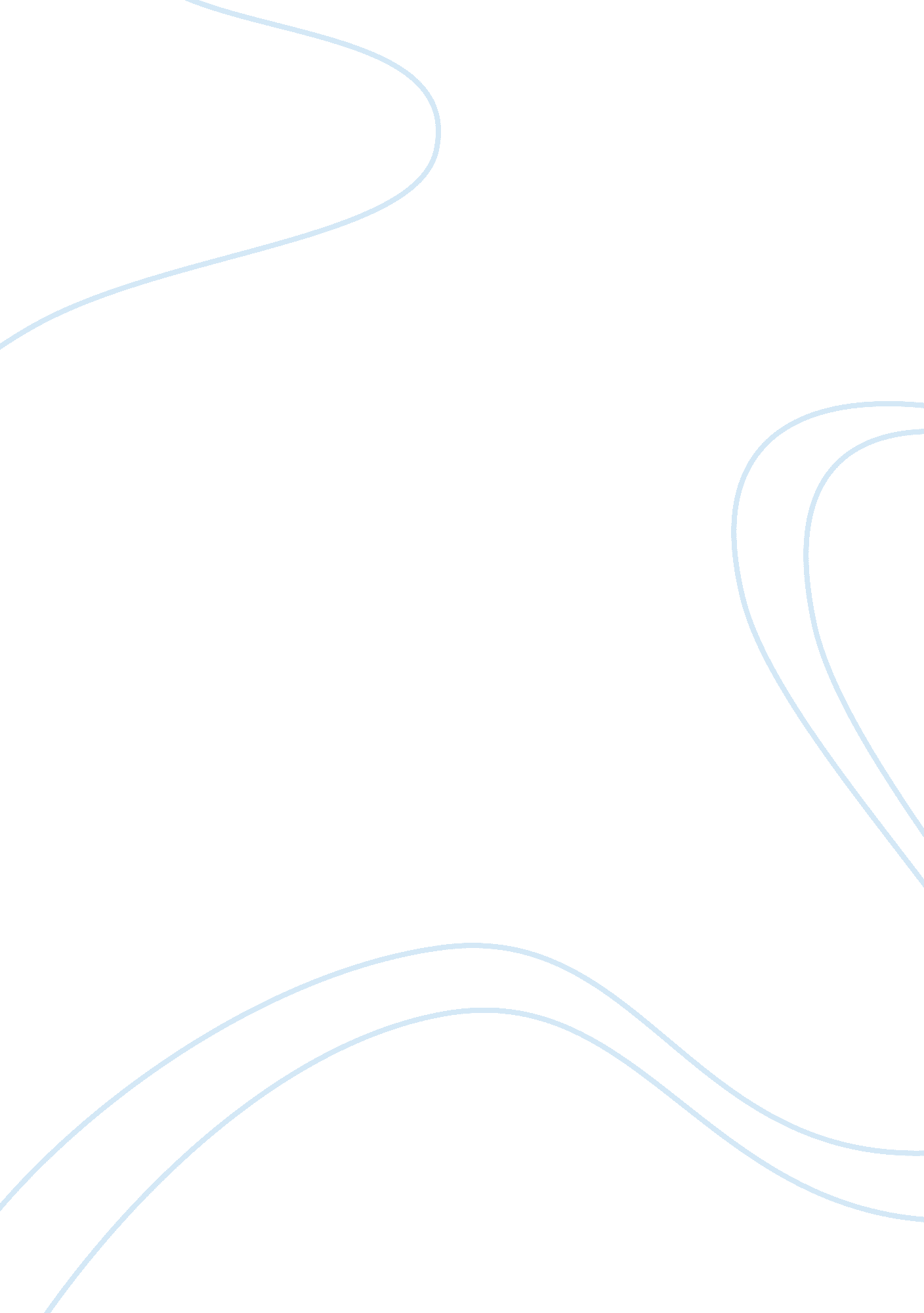 Actions vs thoughts essay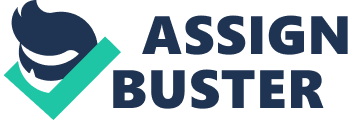 Thoughts…they are the footing for our creativeness and are what separate us from other animate beings. Without believing. we are merely mindless living deads populating for the exclusive intent of lasting. We do non move without seting some thought into it. Some say that believing without an action is pointless. because it will carry through nil in the existent universe. But. that is non true. In mathematics. we connect jobs and work out them all in our caputs. and we can use those jobs in the existent universe. We have to believe. so that we are able to treat what is go oning around us and use it to our state of affairs. Thinking is what leads to actions. so evidently believing is more of import than merely an action. Although. in most faiths. you have to demo your devotedness by utilizing your actions. Which helps turn out the quotation mark “ Actions speak louder than words. ” But. the actions that are important adequate to be noticed are based on the ideas that went into making it. Peoples tend to retain what they learned when it’s custodies on. They learn by making instead than believing. They want to larn from their errors. so that they understand how to use it and rectify that error. Kinesthetic scholars is the definition for people who learn better by making instead than thought. So. in some cases. believing it through and being rational and precise is more of import than making. But in other cases. we thrive inexplicably by merely traveling with the flow and leting your actions to talk louder than words to go more of import than them. 